ПРАВИТЕЛЬСТВО РОССИЙСКОЙ ФЕДЕРАЦИИПОСТАНОВЛЕНИЕот 27 ноября 2006 г. N 719ОБ УТВЕРЖДЕНИИ ПОЛОЖЕНИЯ О ВОИНСКОМ УЧЕТЕВ соответствии со статьей 8 Федерального закона "О воинской обязанности и военной службе" Правительство Российской Федерации постановляет:1. Утвердить прилагаемое Положение о воинском учете.2. Министерству обороны Российской Федерации и Министерству внутренних дел Российской Федерации в I полугодии 2007 г. привести в соответствие с настоящим Постановлением ведомственные нормативные правовые акты.3. Утратил силу. - Постановление Правительства РФ от 22.12.2011 N 1092.4. Признать утратившими силу:Постановление Правительства Российской Федерации от 25 декабря 1998 г. N 1541 "Об утверждении Положения о воинском учете" (Собрание законодательства Российской Федерации, 1999, N 1, ст. 192);пункт 2 Постановления Правительства Российской Федерации от 14 августа 2002 г. N 599 "О внесении изменений и дополнений в некоторые акты Правительства Российской Федерации" (Собрание законодательства Российской Федерации, 2002, N 34, ст. 3294);пункт 5 Постановления Правительства Российской Федерации от 12 февраля 2003 г. N 91 "Об удостоверении личности военнослужащего Российской Федерации" (Собрание законодательства Российской Федерации, 2003, N 7, ст. 654);пункт 34 изменений и дополнений, которые вносятся в акты Правительства Российской Федерации по вопросам пожарной безопасности, утвержденных Постановлением Правительства Российской Федерации от 8 августа 2003 г. N 475 "О внесении изменений и дополнений в некоторые акты Правительства Российской Федерации в связи с совершенствованием государственного управления в области пожарной безопасности" (Собрание законодательства Российской Федерации, 2003, N 33, ст. 3269);пункт 21 изменений, которые вносятся в постановления Правительства Российской Федерации, утвержденных Постановлением Правительства Российской Федерации от 6 февраля 2004 г. N 51 "Об изменении и признании утратившими силу некоторых постановлений Правительства Российской Федерации в связи с совершенствованием государственного управления в Российской Федерации" (Собрание законодательства Российской Федерации, 2004, N 8, ст. 663);пункт 14 изменений, которые вносятся в Постановления Правительства Российской Федерации в связи с совершенствованием государственного управления, утвержденных Постановлением Правительства Российской Федерации от 30 декабря 2005 г. N 847 "Об изменении и признании утратившими силу некоторых постановлений Правительства Российской Федерации в связи с совершенствованием государственного управления" (Собрание законодательства Российской Федерации, 2006, N 3, ст. 297).Председатель ПравительстваРоссийской ФедерацииМ.ФРАДКОВУтвержденоПостановлением ПравительстваРоссийской Федерацииот 27 ноября 2006 г. N 719ПОЛОЖЕНИЕО ВОИНСКОМ УЧЕТЕI. ОБЩИЕ ПОЛОЖЕНИЯ1. Настоящее положение, разработанное в соответствии с Федеральным законом "О воинской обязанности и военной службе" и иными нормативными правовыми актами Российской Федерации по вопросам обороны и безопасности, определяет порядок организации воинского учета граждан Российской Федерации, обязанных состоять на воинском учете.Воинский учет предусматривается воинской обязанностью граждан и обеспечивается государственной системой регистрации призывных и мобилизационных людских ресурсов, в рамках которой осуществляется комплекс мероприятий по сбору, обобщению и анализу сведений об их количественном составе и качественном состоянии (далее - система воинского учета).Организация воинского учета в органах государственной власти, органах исполнительной власти субъектов Российской Федерации, органах местного самоуправления поселений (городских округов) (далее - органы местного самоуправления) и организациях входит в содержание мобилизационной подготовки и мобилизации.2. Основной целью воинского учета является обеспечение полного и качественного укомплектования призывными людскими ресурсами Вооруженных Сил Российской Федерации, других войск, воинских формирований и органов в мирное время, а также обеспечение в периоды мобилизации, военного положения и в военное время:а) потребностей Вооруженных Сил Российской Федерации, других войск, воинских формирований, органов и специальных формирований в мобилизационных людских ресурсах путем заблаговременной приписки (предназначения) граждан, пребывающих в запасе, в их состав;б) потребностей органов государственной власти, органов местного самоуправления и организаций в трудовых ресурсах путем закрепления (бронирования) за ними необходимого количества руководителей и специалистов из числа граждан, пребывающих в запасе, работающих в этих органах и организациях.3. Основными задачами воинского учета являются:а) обеспечение исполнения гражданами воинской обязанности, установленной законодательством Российской Федерации;б) документальное оформление сведений воинского учета о гражданах, состоящих на воинском учете;в) анализ количественного состава и качественного состояния призывных и мобилизационных людских ресурсов для их эффективного использования в интересах обеспечения обороны страны и безопасности государства;г) проведение плановой работы по подготовке необходимого количества военно-обученных граждан, пребывающих в запасе, для обеспечения мероприятий по переводу Вооруженных Сил Российской Федерации, других войск, воинских формирований и органов с мирного на военное время, в период мобилизации и поддержание их укомплектованности на требуемом уровне в военное время.4. Основным требованием, предъявляемым к системе воинского учета, является постоянное обеспечение полноты и достоверности данных, определяющих количественный состав и качественное состояние призывных и мобилизационных людских ресурсов.5. Функционирование системы воинского учета обеспечивается Министерством обороны Российской Федерации, Министерством внутренних дел Российской Федерации, Службой внешней разведки Российской Федерации, Федеральной службой безопасности Российской Федерации, органами исполнительной власти субъектов Российской Федерации, органами местного самоуправления и организациями.(в ред. Постановлений Правительства РФ от 16.04.2008 N 277, от 27.06.2017 N 754)6. Должностные лица органов государственной власти, органов исполнительной власти субъектов Российской Федерации, органов местного самоуправления и организаций обеспечивают исполнение гражданами обязанностей в области воинского учета в соответствии с законодательством Российской Федерации.7. Персональный воинский учет граждан по месту их жительства или месту пребывания (на срок более 3 месяцев), в том числе не подтвержденным регистрацией по месту жительства и (или) месту пребывания, или месту прохождения альтернативной гражданской службы осуществляется военными комиссариатами муниципальных образований (далее - военные комиссариаты).(в ред. Постановлений Правительства РФ от 22.03.2012 N 228, от 09.10.2019 N 1302, от 06.02.2020 N 103)За состояние воинского учета отвечают военные комиссары.Порядок организации воинского учета граждан, имеющих воинские звания офицеров и пребывающих в запасе Службы внешней разведки Российской Федерации и запасе Федеральной службы безопасности Российской Федерации, определяется руководителями этих федеральных органов исполнительной власти.8. В поселениях (городских округах), где нет военных комиссариатов, первичный воинский учет граждан по месту их жительства или месту пребывания (на срок более 3 месяцев), в том числе не подтвержденным регистрацией по месту жительства и (или) месту пребывания, или месту прохождения альтернативной гражданской службы осуществляется органами местного самоуправления в соответствии с законодательством Российской Федерации, настоящим Положением и методическими рекомендациями, разрабатываемыми Министерством обороны Российской Федерации. За состояние первичного воинского учета отвечают руководители этих органов.(в ред. Постановлений Правительства РФ от 22.03.2012 N 228, от 06.02.2020 N 103)9. Воинский учет граждан по месту их работы (учебы) осуществляется организациями в соответствии с законодательством Российской Федерации, настоящим Положением и методическими рекомендациями, разрабатываемыми Министерством обороны Российской Федерации.(в ред. Постановления Правительства РФ от 06.02.2020 N 103)За состояние воинского учета, осуществляемого организациями, отвечают руководители этих организаций.10. Число работников, осуществляющих воинский учет в военных комиссариатах, определяется с учетом следующих норм:а) 1 работник - при наличии на воинском учете до 1500 граждан;б) 1 работник на каждые последующие 1500 граждан, состоящих на воинском учете.11. Число работников, осуществляющих воинский учет в органах местного самоуправления, определяется с учетом следующих норм:а) 1 работник, выполняющий обязанности по совместительству, - при наличии на воинском учете менее 500 граждан;б) 1 освобожденный работник - при наличии на воинском учете от 500 до 1000 граждан;в) 1 освобожденный работник на каждую последующую 1000 граждан, состоящих на воинском учете.12. Число работников, осуществляющих воинский учет в организациях, определяется с учетом следующих норм:а) 1 работник, выполняющий обязанности по совместительству, - при наличии на воинском учете менее 500 граждан;б) 1 освобожденный работник - при наличии на воинском учете от 500 до 2000 граждан;в) 2 освобожденных работника - при наличии на воинском учете от 2000 до 4000 граждан;г) 1 освобожденный работник на каждые последующие 3000 граждан, состоящих на воинском учете.13. Общее количество работников, осуществляющих воинский учет в военных комиссариатах, органах местного самоуправления и организациях определяется исходя из количества граждан, состоящих на воинском учете в военных комиссариатах, органах местного самоуправления и организациях, по состоянию на 31 декабря предшествующего года с применением норм, указанных в пунктах 10 - 12 настоящего Положения.При наличии в органах местного самоуправления или организациях 2 и более работников, осуществляющих воинский учет, они объединяются в отдельное подразделение - военно-учетный стол.14. Воинскому учету в военных комиссариатах, органах местного самоуправления и организациях подлежат:а) граждане мужского пола в возрасте от 18 до 27 лет, обязанные состоять на воинском учете и не пребывающие в запасе (далее - призывники);б) граждане, пребывающие в запасе (далее - военнообязанные):мужского пола, пребывающие в запасе;уволенные с военной службы с зачислением в запас Вооруженных Сил Российской Федерации;успешно завершившие обучение в военных учебных центрах при федеральных государственных образовательных организациях высшего образования по программам военной подготовки офицеров запаса, программам военной подготовки сержантов, старшин запаса либо программам военной подготовки солдат, матросов запаса или в военных образовательных организациях высшего образования по программам военной подготовки сержантов, старшин запаса либо программам военной подготовки солдат, матросов запаса;(абзац введен Постановлением Правительства РФ от 16.03.2019 N 274)успешно завершившие обучение на военных кафедрах при федеральных государственных образовательных организациях высшего образования по программам военной подготовки офицеров запаса, программам военной подготовки сержантов, старшин запаса либо программам военной подготовки солдат, матросов запаса;(в ред. Постановления Правительства РФ от 15.10.2014 N 1054)не прошедшие военную службу в связи с освобождением от призыва на военную службу;не прошедшие военную службу в связи с предоставлением отсрочек от призыва на военную службу или не призванные на военную службу по каким-либо другим причинам, по достижении ими возраста 27 лет;уволенные с военной службы без постановки на воинский учет и в последующем поставленные на воинский учет в военных комиссариатах;прошедшие альтернативную гражданскую службу;женского пола, имеющие военно-учетные специальности согласно приложению.15. Не подлежат воинскому учету в военных комиссариатах, органах местного самоуправления и организациях граждане:а) освобожденные от исполнения воинской обязанности в соответствии с Федеральным законом "О воинской обязанности и военной службе";б) проходящие военную службу;(в ред. Постановления Правительства РФ от 22.03.2012 N 228)в) отбывающие наказание в виде лишения свободы;г) женского пола, не имеющие военно-учетной специальности;д) постоянно проживающие за пределами Российской Федерации;е) имеющие воинские звания офицеров и пребывающие в запасе Службы внешней разведки Российской Федерации и Федеральной службы безопасности Российской Федерации.16. Воинский учет военнообязанных подразделяется на общий и специальный.На специальном воинском учете состоят военнообязанные, которые в установленном порядке бронируются за органами государственной власти, органами местного самоуправления или организациями на периоды мобилизации, военного положения и в военное время, а также проходящие службу в органах внутренних дел, войсках национальной гвардии Российской Федерации (далее - войска национальной гвардии), Государственной противопожарной службе, учреждениях и органах уголовно-исполнительной системы, органах принудительного исполнения Российской Федерации на должностях рядового и начальствующего состава.(в ред. Постановлений Правительства РФ от 27.06.2017 N 754, от 01.08.2018 N 896, от 21.05.2020 N 723)Остальные военнообязанные состоят на общем воинском учете.В отношении военнообязанных, работающих в федеральных органах исполнительной власти (федеральных государственных органах), в которых законом предусмотрена военная служба, состоящих на общем воинском учете, военные комиссариаты при наличии заявок указанных федеральных органов исполнительной власти (федеральных государственных органов) составляют планы по направлению их для работы на должностях гражданского персонала в этих органах в периоды мобилизации, военного положения и в военное время.(в ред. Постановления Правительства РФ от 29.12.2016 N 1540)II. ПОРЯДОК ОСУЩЕСТВЛЕНИЯ ПЕРВИЧНОГО ВОИНСКОГО УЧЕТАВ ОРГАНАХ МЕСТНОГО САМОУПРАВЛЕНИЯ17. Первичный воинский учет органами местного самоуправления осуществляется по документам первичного воинского учета:а) для призывников - по картам первичного воинского учета призывников;(в ред. Постановления Правительства РФ от 09.10.2019 N 1302)б) для прапорщиков, мичманов, старшин, сержантов, солдат и матросов запаса - по алфавитным карточкам и учетным карточкам;в) для офицеров запаса - по карточкам первичного учета.18. Документы первичного воинского учета заполняются на основании следующих документов:а) удостоверение гражданина, подлежащего призыву на военную службу, - для призывников;б) военный билет (временное удостоверение, выданное взамен военного билета) или справка взамен военного билета <*> - для военнообязанных.(в ред. Постановления Правительства РФ от 09.10.2019 N 1302)--------------------------------<*> Выдается в случае отсутствия документов, являющихся основанием для выдачи военного билета, или при необходимости проверки их подлинности.19. Документы первичного воинского учета должны содержать следующие сведения о гражданах:а) фамилия, имя и отчество;б) дата рождения;в) место жительства и (или) место пребывания, в том числе не подтвержденные регистрацией по месту жительства и (или) месту пребывания;(в ред. Постановления Правительства РФ от 06.02.2020 N 103)г) семейное положение;д) образование;е) место работы (учебы);(в ред. Постановления Правительства РФ от 06.02.2020 N 103)ж) годность к военной службе по состоянию здоровья;з) основные антропометрические данные;и) наличие военно-учетных и гражданских специальностей;к) наличие первого спортивного разряда или спортивного звания;л) наличие бронирования военнообязанного за органом государственной власти, органом местного самоуправления или организацией на периоды мобилизации, военного положения и в военное время;м) наличие отсрочки от призыва на военную службу у призывника с указанием нормы Федерального закона "О воинской обязанности и военной службе" (подпункта, пункта, статьи), в соответствии с которой она предоставлена, даты заседания призывной комиссии, предоставившей отсрочку от призыва на военную службу, и номера протокола;н) пребывание в мобилизационном людском резерве.(пп. "н" введен Постановлением Правительства РФ от 09.10.2019 N 1302)20. При осуществлении первичного воинского учета органы местного самоуправления исполняют обязанности в соответствии с Федеральным законом "О воинской обязанности и военной службе".21. В целях организации и обеспечения сбора, хранения и обработки сведений, содержащихся в документах первичного воинского учета, органы местного самоуправления и их должностные лица:а) осуществляют первичный воинский учет граждан, пребывающих в запасе, и граждан, подлежащих призыву на военную службу, проживающих или пребывающих (на срок более 3 месяцев), в том числе не имеющих регистрации по месту жительства и (или) месту пребывания, на их территории;(в ред. Постановления Правительства РФ от 06.02.2020 N 103)б) выявляют совместно с органами внутренних дел граждан, проживающих или пребывающих (на срок более 3 месяцев), в том числе не имеющих регистрации по месту жительства и (или) месту пребывания, на их территории и подлежащих постановке на воинский учет;(в ред. Постановления Правительства РФ от 06.02.2020 N 103)в) ведут учет организаций, находящихся на их территории, и контролируют ведение в них воинского учета;г) ведут и хранят документы первичного воинского учета в машинописном и электронном видах в порядке и по формам, которые определяются Министерством обороны Российской Федерации.22. В целях поддержания в актуальном состоянии сведений, содержащихся в документах первичного воинского учета, и обеспечения поддержания в актуальном состоянии сведений, содержащихся в документах воинского учета, органы местного самоуправления и их должностные лица:а) сверяют не реже 1 раза в год документы первичного воинского учета с документами воинского учета соответствующих военных комиссариатов и организаций, а также с карточками регистрации или домовыми книгами;б) своевременно вносят изменения в сведения, содержащиеся в документах первичного воинского учета, и в 2-недельный срок сообщают о внесенных изменениях в военные комиссариаты по форме, определяемой Министерством обороны Российской Федерации;в) разъясняют должностным лицам организаций и гражданам их обязанности по воинскому учету, мобилизационной подготовке и мобилизации, установленные законодательством Российской Федерации и настоящим Положением, осуществляют контроль их исполнения, а также информируют об ответственности за неисполнение указанных обязанностей;г) представляют в военные комиссариаты сведения о случаях неисполнения должностными лицами организаций и гражданами обязанностей по воинскому учету, мобилизационной подготовке и мобилизации.23. В целях организации и обеспечения постановки граждан на воинский учет органы местного самоуправления и их должностные лица:а) проверяют наличие и подлинность военных билетов (временных удостоверений, выданных взамен военных билетов), справок взамен военных билетов или удостоверений граждан, подлежащих призыву на военную службу, а также подлинность записей в них, наличие мобилизационных предписаний (для военнообязанных при наличии в военных билетах или в справках взамен военных билетов отметок об их вручении), персональных электронных карт (при наличии в документах воинского учета отметок об их выдаче), отметок в документах воинского учета о снятии граждан с воинского учета по прежнему месту жительства, отметок в паспортах граждан Российской Федерации об их отношении к воинской обязанности, жетонов с личными номерами Вооруженных Сил Российской Федерации (для военнообязанных при наличии в военных билетах отметок об их вручении);(пп. "а" в ред. Постановления Правительства РФ от 09.10.2019 N 1302)б) заполняют карточки первичного учета на офицеров запаса. Заполняют (в 2 экземплярах) алфавитные карточки и учетные карточки на прапорщиков, мичманов, старшин, сержантов, солдат и матросов запаса. Заполняют карты первичного воинского учета призывников. Заполнение указанных документов производится в соответствии с записями в военных билетах (временных удостоверениях, выданных взамен военных билетов), справках взамен военных билетов и удостоверениях граждан, подлежащих призыву на военную службу. При этом уточняются сведения о семейном положении, образовании, месте работы (учебы), должности, месте жительства или месте пребывания граждан, в том числе не подтвержденных регистрацией по месту жительства и (или) месту пребывания, и другие необходимые сведения, содержащиеся в документах граждан, принимаемых на воинский учет;(в ред. Постановлений Правительства РФ от 16.04.2008 N 277, от 09.10.2019 N 1302, от 06.02.2020 N 103)в) представляют военные билеты (временные удостоверения, выданные взамен военных билетов), справки взамен военных билетов, персональные электронные карты, алфавитные и учетные карточки прапорщиков, мичманов, старшин, сержантов, солдат и матросов запаса, удостоверения граждан, подлежащих призыву на военную службу, карты первичного воинского учета призывников, а также паспорта граждан Российской Федерации с отсутствующими в них отметками об отношении граждан к воинской обязанности в 2-недельный срок в военные комиссариаты для оформления постановки на воинский учет. Оповещают призывников о необходимости личной явки в соответствующий военный комиссариат для постановки на воинский учет. Кроме того, информируют военные комиссариаты об обнаруженных в документах воинского учета и мобилизационных предписаниях граждан исправлениях, неточностях, подделках и неполном количестве листов. В случае невозможности оформления постановки граждан на воинский учет на основании представленных ими документов воинского учета органы местного самоуправления оповещают граждан о необходимости личной явки в военные комиссариаты. При приеме от граждан документов воинского учета выдают расписки;(в ред. Постановления Правительства РФ от 09.10.2019 N 1302)г) делают отметки о постановке граждан на воинский учет в карточках регистрации или домовых книгах.24. В целях организации и обеспечения снятия граждан с воинского учета органы местного самоуправления и их должностные лица:а) представляют в военные комиссариаты документы воинского учета и паспорта в случае отсутствия в них отметок об отношении граждан к воинской обязанности для соответствующего оформления указанных документов. Оповещают офицеров запаса и призывников о необходимости личной явки в соответствующий военный комиссариат для снятия с воинского учета. У военнообязанных, убывающих за пределы муниципального образования, решениями военных комиссаров муниципальных образований могут изыматься мобилизационные предписания, о чем делается соответствующая отметка в военных билетах (временных удостоверениях, выданных взамен военных билетов) или справках взамен военных билетов. В случае необходимости уточнения военно-учетных данных военнообязанных их оповещают о необходимости личной явки в военные комиссариаты. При приеме от граждан документов воинского учета и паспортов выдают расписки;(в ред. Постановления Правительства РФ от 09.10.2019 N 1302)б) производят в документах первичного воинского учета, а также в карточках регистрации или в домовых книгах соответствующие отметки о снятии с воинского учета;в) составляют и представляют в военные комиссариаты в 2-недельный срок списки граждан, убывших на новое место жительства за пределы муниципального образования без снятия с воинского учета;г) хранят документы первичного воинского учета граждан, снятых с воинского учета, до очередной сверки с учетными данными военного комиссариата, после чего уничтожают их в установленном порядке.25. Органы местного самоуправления ежегодно, до 1 февраля, представляют в соответствующие военные комиссариаты отчеты о результатах осуществления первичного воинского учета в предшествующем году.26. Контроль за осуществлением органами местного самоуправления первичного воинского учета проводится органами военного управления Вооруженных Сил Российской Федерации и соответствующими военными комиссариатами в порядке, определяемом Министерством обороны Российской Федерации.Показатели, по которым оценивается деятельность органов местного самоуправления по осуществлению первичного воинского учета, и критерии оценки их деятельности определяются Министерством обороны Российской Федерации.III. ПОРЯДОК ОСУЩЕСТВЛЕНИЯ ВОИНСКОГО УЧЕТА В ОРГАНИЗАЦИЯХ27. Воинский учет граждан в организациях осуществляется по документам, перечень, формы, порядок хранения и заполнения которых устанавливаются Министерством обороны Российской Федерации (далее - учетные документы).(п. 27 в ред. Постановления Правительства РФ от 09.10.2019 N 1302)28. Документами воинского учета, на основании которых ведется воинский учет и заполняются документы, указанные в пункте 27 настоящего Положения, являются:а) удостоверение гражданина, подлежащего призыву на военную службу, - для призывников;б) военный билет (временное удостоверение, выданное взамен военного билета) или справка взамен военного билета - для военнообязанных.(в ред. Постановления Правительства РФ от 09.10.2019 N 1302)29. При осуществлении воинского учета организации исполняют обязанности в соответствии с Федеральным законом "О воинской обязанности и военной службе".30. В целях обеспечения постановки граждан на воинский учет по месту работы (учебы) работники, осуществляющие воинский учет в организациях:(в ред. Постановления Правительства РФ от 06.02.2020 N 103)а) проверяют у граждан, принимаемых на работу, наличие и подлинность военных билетов (временных удостоверений, выданных взамен военных билетов), справок взамен военных билетов или удостоверений граждан, подлежащих призыву на военную службу, а также подлинность записей в них, наличие мобилизационных предписаний (для военнообязанных при наличии в военных билетах или в справках взамен военных билетов отметок об их вручении), персональных электронных карт (при наличии в документах воинского учета отметок об их выдаче), отметок о постановке на воинский учет по месту жительства или месту пребывания, наличие отметок в паспортах граждан Российской Федерации об их отношении к воинской обязанности, жетонов с личными номерами Вооруженных Сил Российской Федерации (для военнообязанных при наличии в военном билете отметки об их вручении);(пп. "а" в ред. Постановления Правительства РФ от 09.10.2019 N 1302)б) заполняют учетные документы в соответствии с записями в документах воинского учета. При этом уточняются сведения о семейном положении, образовании, месте работы (подразделении организации) (учебы), должности, месте жительства или месте пребывания граждан, в том числе не подтвержденных регистрацией по месту жительства и (или) месту пребывания, другие сведения, содержащиеся в документах граждан, принимаемых на воинский учет;(в ред. Постановлений Правительства РФ от 16.04.2008 N 277, от 09.10.2019 N 1302, от 06.02.2020 N 103)в) разъясняют гражданам порядок исполнения ими обязанностей по воинскому учету, мобилизационной подготовке и мобилизации, установленных законодательством Российской Федерации и настоящим Положением, осуществляют контроль за их исполнением, а также информируют граждан об ответственности за неисполнение указанных обязанностей;г) информируют военные комиссариаты об обнаруженных в документах воинского учета неоговоренных исправлениях, неточностях и подделках, неполном количестве листов, а также о случаях неисполнения гражданами обязанностей в области воинского учета, мобилизационной подготовки и мобилизации;д) выдают гражданам, подлежащим воинскому учету и не имеющим регистрации по месту жительства и месту пребывания, а также гражданам, прибывшим на место пребывания на срок более 3 месяцев и не имеющим регистрации по месту пребывания, при принятии их на работу (поступлении в образовательную организацию) или увольнении (отчислении) их с работы (из образовательной организации) сведения по форме согласно приложению N 2 для постановки на воинский учет по месту пребывания (учебы) в военных комиссариатах или органах местного самоуправления.(пп. "д" введен Постановлением Правительства РФ от 06.02.2020 N 103)31. В целях сбора, хранения и обработки сведений, содержащихся в учетных документах граждан, подлежащих воинскому учету, организации и их должностные лица:(в ред. Постановления Правительства РФ от 09.10.2019 N 1302)а) определяют граждан, подлежащих постановке на воинский учет по месту работы (учебы) и (или) по месту жительства или месту пребывания, в том числе не подтвержденным регистрацией по месту жительства и (или) месту пребывания, и принимают необходимые меры к постановке их на воинский учет;(в ред. Постановления Правительства РФ от 06.02.2020 N 103)б) ведут и хранят учетные документы граждан, поставленных на воинский учет, в порядке, определяемом Министерством обороны Российской Федерации.(в ред. Постановления Правительства РФ от 09.10.2019 N 1302)32. В целях поддержания в актуальном состоянии сведений, содержащихся в учетных документах, и обеспечения поддержания в актуальном состоянии сведений, содержащихся в документах воинского учета военных комиссариатов, работники, осуществляющие воинский учет в организациях:(в ред. Постановления Правительства РФ от 09.10.2019 N 1302)а) направляют в 2-недельный срок в соответствующие военные комиссариаты и (или) органы местного самоуправления сведения о гражданах, подлежащих воинскому учету и принятию (поступлению) или увольнению (отчислению) их с работы (из образовательных организаций). В случае необходимости, а для призывников в обязательном порядке, в целях постановки на воинский учет по месту жительства или месту пребывания, в том числе не подтвержденным регистрацией по месту жительства и (или) месту пребывания, либо уточнения необходимых сведений, содержащихся в документах воинского учета, оповещают граждан о необходимости личной явки в соответствующие военные комиссариаты или органы местного самоуправления;(в ред. Постановлений Правительства РФ от 16.04.2008 N 277, от 15.10.2014 N 1054, от 06.02.2020 N 103)б) направляют в 2-недельный срок по запросам соответствующих военных комиссариатов и (или) органов местного самоуправления необходимые сведения о гражданах, состоящих на воинском учете, а также о гражданах, не состоящих, но обязанных состоять на воинском учете;в) представляют ежегодно, в сентябре, в соответствующие военные комиссариаты списки граждан мужского пола 15- и 16-летнего возраста, а до 1 ноября - списки граждан мужского пола, подлежащих первоначальной постановке на воинский учет в следующем году;г) сверяют не реже 1 раза в год сведения о воинском учете, содержащиеся в учетных документах, со сведениями, содержащимися в документах воинского учета граждан;(в ред. Постановления Правительства РФ от 09.10.2019 N 1302)д) сверяют не реже 1 раза в год в порядке, определяемом Министерством обороны Российской Федерации, сведения о воинском учете, содержащиеся в учетных документах, со сведениями, содержащимися в документах воинского учета соответствующих военных комиссариатов и (или) органов местного самоуправления;(в ред. Постановления Правительства РФ от 09.10.2019 N 1302)е) вносят в учетные документы сведения об изменениях семейного положения, образования, структурного подразделения организации, должности, места жительства или места пребывания, в том числе не подтвержденных регистрацией по месту жительства и (или) месту пребывания, состояния здоровья граждан, состоящих на воинском учете, и в 2-недельный срок сообщают об указанных изменениях в военные комиссариаты;(в ред. Постановлений Правительства РФ от 16.04.2008 N 277, от 09.10.2019 N 1302, от 06.02.2020 N 103)ж) оповещают граждан о вызовах (повестках) соответствующих военных комиссариатов или органов местного самоуправления и обеспечивают им возможность своевременной явки в места, указанные военными комиссариатами, в том числе в периоды мобилизации, военного положения и в военное время.33. Контроль за ведением организациями воинского учета осуществляется органами военного управления Вооруженных Сил Российской Федерации, военными комиссариатами субъектов Российской Федерации, военными комиссариатами и органами местного самоуправления в порядке, определяемом Министерством обороны Российской Федерации.(в ред. Постановления Правительства РФ от 09.10.2019 N 1302)Показатели, по которым оценивается деятельность организаций по осуществлению воинского учета, и критерии оценки деятельности указанных организаций определяются Министерством обороны Российской Федерации.IV. ОСОБЕННОСТИ ПЕРВОНАЧАЛЬНОЙ ПОСТАНОВКИ ГРАЖДАННА ВОИНСКИЙ УЧЕТ34. Первоначальная постановка на воинский учет граждан мужского пола осуществляется с 1 января по 31 марта в год достижения ими возраста 17 лет комиссиями по постановке граждан на воинский учет, создаваемыми в муниципальных районах, городских округах и на внутригородских территориях городов федерального значения решением высшего должностного лица субъекта Российской Федерации (руководителя высшего исполнительного органа государственной власти субъекта Российской Федерации) по представлению военного комиссара субъекта Российской Федерации.Первоначальная постановка на воинский учет граждан женского пола после получения ими военно-учетной специальности, граждан мужского пола, не поставленных по каким-либо причинам на воинский учет в сроки, указанные в настоящем пункте, а также лиц, получивших гражданство Российской Федерации, осуществляется военными комиссариатами в течение всего календарного года.Первоначальная постановка на воинский учет граждан, постоянно проживающих за пределами Российской Федерации и изъявивших желание проходить военную службу по призыву на воинских должностях, подлежащих замещению солдатами, матросами, сержантами и старшинами в Вооруженных Силах Российской Федерации, других войсках, воинских формированиях и органах, осуществляется военными комиссариатами по месту пребывания указанных граждан при условии заключения и ратификации Российской Федерацией соответствующих международных договоров.Комиссия по постановке граждан на воинский учет принимает решение о постановке гражданина на воинский учет либо о постановке на воинский учет и вынесении на рассмотрение призывной комиссии вопроса о зачислении в запас гражданина, признанного ограниченно годным к военной службе, либо об освобождении от исполнения воинской обязанности гражданина, признанного негодным к военной службе.V. ПОРЯДОК И ОСОБЕННОСТИ ВОИНСКОГОУЧЕТА ГРАЖДАН, ПРОХОДЯЩИХ СЛУЖБУ В ОРГАНАХ ВНУТРЕННИХДЕЛ, ВОЙСКАХ НАЦИОНАЛЬНОЙ ГВАРДИИ, ГОСУДАРСТВЕННОЙПРОТИВОПОЖАРНОЙ СЛУЖБЕ, УЧРЕЖДЕНИЯХ И ОРГАНАХУГОЛОВНО-ИСПОЛНИТЕЛЬНОЙ СИСТЕМЫ, ОРГАНАХПРИНУДИТЕЛЬНОГО ИСПОЛНЕНИЯ РОССИЙСКОЙ ФЕДЕРАЦИИ(в ред. Постановлений Правительства РФ от 27.06.2017 N 754,от 01.08.2018 N 896, от 21.05.2020 N 723)35. Воинский учет военнообязанных, проходящих службу в органах внутренних дел, войсках национальной гвардии, Государственной противопожарной службе, учреждениях и органах уголовно-исполнительной системы, органах принудительного исполнения Российской Федерации, осуществляется военными комиссариатами по месту жительства или месту пребывания указанных граждан. В указанных войсках, органах и учреждениях воинский учет граждан осуществляется в порядке, определяемом настоящим Положением применительно к организациям.(в ред. Постановлений Правительства РФ от 16.04.2008 N 277, от 27.06.2017 N 754, от 01.08.2018 N 896, от 21.05.2020 N 723)Снятие с общего воинского учета и зачисление на специальный воинский учет граждан, поступивших на службу в органы внутренних дел, войска национальной гвардии, Государственную противопожарную службу, учреждения и органы уголовно-исполнительной системы, органы принудительного исполнения Российской Федерации на должности рядового и начальствующего состава и имеющих специальные звания, производится в военных комиссариатах по мотивированным ходатайствам указанных войск, органов и учреждений, направляемым в военные комиссариаты по месту жительства или месту пребывания граждан, с приложением именных списков.(в ред. Постановлений Правительства РФ от 16.04.2008 N 277, от 27.06.2017 N 754, от 01.08.2018 N 896, от 21.05.2020 N 723)В отношении сотрудников подразделений полиции, в которых законом предусмотрена служба, не допускающая разглашения сведений, раскрывающих принадлежность конкретных лиц к кадровому составу, порядок предоставления сведений и оформление документов воинского учета определяются Министерством обороны Российской Федерации по согласованию с Министерством внутренних дел Российской Федерации.(в ред. Постановлений Правительства РФ от 14.02.2009 N 128, от 06.10.2011 N 824)Для исчисления выслуги лет, присвоения первого специального звания, назначения пенсии при увольнении сотрудников уголовно-исполнительной системы военные комиссариаты по мотивированным ходатайствам, подписанным руководителем Федеральной службы исполнения наказаний, начальниками территориальных органов уголовно-исполнительной системы, направляют в указанные учреждения и органы личные дела военнообязанных сотрудников. Работа с личными делами в учреждениях и органах уголовно-исполнительной системы не должна превышать 1 месяц с момента получения личных дел. По истечении указанного срока личные дела возвращаются в военные комиссариаты в установленном порядке.36. Документы воинского учета военнообязанных, проходящих службу в органах внутренних дел, войсках национальной гвардии, Государственной противопожарной службе, учреждениях и органах уголовно-исполнительной системы, органах принудительного исполнения Российской Федерации, хранятся в военных комиссариатах в местах, исключающих доступ к ним посторонних лиц, в опечатанном виде. Работа с указанными документами разрешается только лицам, определяемым приказом военного комиссара муниципального образования (муниципальных образований).(в ред. Постановлений Правительства РФ от 27.06.2017 N 754, от 01.08.2018 N 896, от 09.10.2019 N 1302, от 21.05.2020 N 723)При увольнении граждан со службы органы внутренних дел, органы управления, подразделения (органы) и организации войск национальной гвардии, Государственная противопожарная служба, учреждения и органы уголовно-исполнительной системы, органы принудительного исполнения Российской Федерации письменно извещают военные комиссариаты по месту жительства или месту пребывания граждан об этом с указанием основания увольнения.(в ред. Постановлений Правительства РФ от 16.04.2008 N 277, от 27.06.2017 N 754, от 01.08.2018 N 896, от 21.05.2020 N 723)37. Руководители соответствующих органов внутренних дел, органов управления, подразделений (органов) и организаций войск национальной гвардии, Государственной противопожарной службы, учреждений и органов уголовно-исполнительной системы, органов принудительного исполнения Российской Федерации представляют ежегодно, до 1 октября, в военные комиссариаты по месту жительства призывников документы, подтверждающие прохождение ими службы в этих войсках, органах и учреждениях, а также обучение в образовательных организациях указанных войск, органов и учреждений.(в ред. Постановлений Правительства РФ от 01.08.2018 N 896, от 21.05.2020 N 723)38. Контроль за осуществлением воинского учета граждан, проходящих службу в органах внутренних дел, войсках национальной гвардии, Государственной противопожарной службе, учреждениях и органах уголовно-исполнительной системы, органах принудительного исполнения Российской Федерации, возлагается на органы военного управления Вооруженных Сил Российской Федерации, военные комиссариаты субъектов Российской Федерации и военные комиссариаты.(в ред. Постановлений Правительства РФ от 27.06.2017 N 754, от 01.08.2018 N 896, от 09.10.2019 N 1302, от 21.05.2020 N 723)VI. ОСОБЕННОСТИ ВОИНСКОГО УЧЕТА ГРАЖДАН ПО МЕСТУИХ ПРЕБЫВАНИЯ, А ТАКЖЕ ГРАЖДАН, РАБОТАЮЩИХВ ОТДАЛЕННЫХ МЕСТНОСТЯХ39. Воинский учет граждан по месту их пребывания (на срок более 3 месяцев), в том числе не подтвержденному регистрацией по месту пребывания, или месту прохождения альтернативной гражданской службы осуществляется военными комиссариатами и органами местного самоуправления в порядке, определяемом Министерством обороны Российской Федерации.(в ред. Постановлений Правительства РФ от 22.03.2012 N 228, от 06.02.2020 N 103)40. Граждане, работающие на морских и речных судах, имеющие место жительства или место пребывания в населенных пунктах, к портам которых приписаны эти суда, состоят на воинском учете в военных комиссариатах по месту жительства или месту пребывания, в том числе не подтвержденным регистрацией по месту жительства и (или) месту пребывания. Граждане, работающие на морских и речных судах, состоят на воинском учете по месту работы в кадровых органах соответствующих пароходств, управлений, баз флотов и флотилий.(в ред. Постановлений Правительства РФ от 16.04.2008 N 277, от 06.02.2020 N 103)В случае перебазирования морских и речных судов на период зимней навигации из портов приписки в другие порты граждане, работающие на этих судах, остаются на воинском учете в кадровых органах, где они ранее состояли на воинском учете.41. Граждане, убывающие на работу в Антарктиду или на острова Северного Ледовитого океана, с воинского учета по месту жительства не снимаются, а военный билет, справку взамен военного билета или удостоверение гражданина, подлежащего призыву на военную службу, а также персональную электронную карту (при наличии в документе воинского учета отметки о ее выдаче) сдают на хранение в кадровые органы организаций, направивших их на работу в эти районы. Кадровые органы сообщают в военные комиссариаты о гражданах, направленных на работу в указанные районы.(в ред. Постановления Правительства РФ от 09.10.2019 N 1302)При возвращении эти граждане получают документы и справку с указанием места работы и продолжительности пребывания в Антарктиде или на островах Северного Ледовитого океана для представления в военный комиссариат.42. Постановку на воинский учет и снятие с воинского учета граждан, работающих в населенных пунктах, расположенных в отдаленных местностях, по решению соответствующего военного комиссара муниципального образования (муниципальных образований) разрешается производить без явки граждан в органы, осуществляющие воинский учет. При этом документы граждан, подлежащих постановке на воинский учет или снятию с воинского учета, доставляются в органы, осуществляющие воинский учет, администрацией организаций, в которых работают эти граждане.(в ред. Постановления Правительства РФ от 09.10.2019 N 1302)43. Граждане, работающие на гидрометеостанциях, расположенных на островах и в отдаленных населенных пунктах Крайнего Севера и Дальнего Востока, состоят на воинском учете в военных комиссариатах по месту нахождения управлений гидрометеослужбы и арктических радиометеоцентров.44. Граждане, работающие в полевых геологических и топографо-геодезических организациях, в поисковых, разведочных, съемочных, гидрогеологических, геофизических, лесо- и землеустроительных экспедициях, партиях и отрядах, на линейных строительно-монтажных и специализированных поездах, на путевых и машинных станциях, в передвижных механизированных и специализированных колоннах, в тоннельных, мостостроительных, плавучих отрядах (участках), в строительно-монтажных и пусконаладочных организациях, в управлениях механизации и подводно-технических работ, а также в других приравненных к ним организациях и не проживающие постоянно в местах работы, состоят на воинском учете в органах, осуществляющих воинский учет по месту нахождения этих организаций.45. Постановка на воинский учет граждан, принимаемых на работу в указанные организации, или снятие с воинского учета граждан, увольняемых с работы, может осуществляться администрацией этих организаций.VII. ОСОБЕННОСТИ ОБЕСПЕЧЕНИЯ ФУНКЦИОНИРОВАНИЯСИСТЕМЫ ВОИНСКОГО УЧЕТА ТЕРРИТОРИАЛЬНЫМИ ОРГАНАМИМИНИСТЕРСТВА ВНУТРЕННИХ ДЕЛ РОССИЙСКОЙ ФЕДЕРАЦИИ(в ред. Постановлений Правительства РФ от 16.04.2008 N 277,от 27.06.2017 N 754)46. Территориальные органы Министерства внутренних дел Российской Федерации при регистрации или снятии с регистрационного учета граждан по месту жительства выявляют граждан, обязанных состоять, но не состоящих на воинском учете, сообщают о них в соответствующие военные комиссариаты и (или) органы местного самоуправления, осуществляющие воинский учет.(в ред. Постановлений Правительства РФ от 16.04.2008 N 277, от 27.06.2017 N 754)В этих целях должностные лица территориальных органов Министерства внутренних дел Российской Федерации проверяют наличие в паспортах граждан отметок об отношении их к воинской обязанности и направляют (вручают направление) граждан, не состоящих, но обязанных состоять на воинском учете, в соответствующие военные комиссариаты или органы местного самоуправления для постановки на воинский учет.(в ред. Постановлений Правительства РФ от 16.04.2008 N 277, от 27.06.2017 N 754)Сведения о не вставших на воинский учет гражданах направляют в 2-недельный срок в соответствующие военные комиссариаты и (или) органы местного самоуправления.47. Порядок организации совместной работы территориальных органов Министерства внутренних дел Российской Федерации и военных комиссариатов по вопросам обеспечения функционирования системы воинского учета определяется совместно Министерством обороны Российской Федерации и Министерством внутренних дел Российской Федерации.(п. 47 в ред. Постановления Правительства РФ от 27.06.2017 N 754)VIII. ДОКУМЕНТЫ ВОИНСКОГО УЧЕТА48. Документы воинского учета должны содержать сведения о гражданах, предусмотренные Федеральным законом "О воинской обязанности и военной службе".Перечень, формы документов воинского учета, порядок их хранения, заполнения, выдачи и замены устанавливаются Министерством обороны Российской Федерации.Бланки военных билетов, справок взамен военного билета, персональных электронных карт и удостоверений граждан, подлежащих призыву на военную службу, бланки удостоверений об отсрочке от призыва на военную службу в периоды мобилизации, военного положения и в военное время, а также бланки извещений о зачислении на специальный воинский учет изготавливаются по заказам Министерства обороны Российской Федерации, размещаемым в установленном законодательством Российской Федерации порядке.(в ред. Постановления Правительства РФ от 09.10.2019 N 1302)Обеспечение указанными бланками управлений кадров и штабов военных округов осуществляется Министерством обороны Российской Федерации.(в ред. Постановления Правительства РФ от 09.10.2019 N 1302)Перечень и формы документов воинского учета в Федеральной службе безопасности Российской Федерации и Службе внешней разведки Российской Федерации определяются руководителями указанных федеральных органов исполнительной власти.49. В паспортах граждан Российской Федерации военными комиссариатами и территориальными органами Министерства внутренних дел Российской Федерации (только при замене в установленном порядке паспортов граждан Российской Федерации) производятся отметки об их отношении к воинской обязанности в порядке и по образцам, которые установлены Министерством обороны Российской Федерации.(в ред. Постановлений Правительства РФ от 16.04.2008 N 277, от 27.06.2017 N 754)IX. ОБЯЗАННОСТИ ГРАЖДАН ПО ВОИНСКОМУ УЧЕТУ50. Граждане, подлежащие воинскому учету, обязаны:а) состоять на воинском учете по месту жительства или месту пребывания, в том числе не подтвержденным регистрацией по месту жительства и (или) месту пребывания, в военном комиссариате, а в поселении или городском округе, где нет военных комиссариатов, - в органах местного самоуправления. При этом граждане, не имеющие регистрации по месту жительства и месту пребывания, а также граждане, прибывшие на место пребывания на срок более 3 месяцев и не имеющие регистрации по месту пребывания, для постановки на воинский учет представляют заявление по форме согласно приложению N 3 и сведения по форме, предусмотренной приложением N 2 к настоящему Положению. Граждане, имеющие воинские звания офицеров и пребывающие в запасе Службы внешней разведки Российской Федерации и запасе Федеральной службы безопасности Российской Федерации, состоят на воинском учете в указанных федеральных органах исполнительной власти;(в ред. Постановлений Правительства РФ от 16.04.2008 N 277, от 06.02.2020 N 103)б) являться в установленные время и место по вызову (повестке) в военный комиссариат или иной орган, осуществляющий воинский учет, по месту жительства или месту пребывания, имея при себе военный билет (временное удостоверение, выданное взамен военного билета), справку взамен военного билета или удостоверение гражданина, подлежащего призыву на военную службу, а также персональную электронную карту (при наличии в документе воинского учета отметки о ее выдаче), паспорт гражданина Российской Федерации и водительское удостоверение при его наличии;(в ред. Постановлений Правительства РФ от 16.04.2008 N 277, от 09.10.2019 N 1302)в) явиться при увольнении с военной службы в запас Вооруженных Сил Российской Федерации в 2-недельный срок со дня исключения из списков личного состава воинской части в военный комиссариат или иной орган, осуществляющий воинский учет, по месту жительства или месту пребывания для постановки на воинский учет;(в ред. Постановления Правительства РФ от 06.02.2020 N 103)г) сообщать в 2-недельный срок в военный комиссариат или иной орган, осуществляющий воинский учет, по месту жительства или месту пребывания об изменении сведений о семейном положении, образовании, состоянии здоровья (получении инвалидности), месте работы (учебы) или должности;(в ред. Постановления Правительства РФ от 06.02.2020 N 103)д) сняться с воинского учета при переезде на новое место жительства и (или) место пребывания (на срок более 3 месяцев), в том числе не подтвержденные регистрацией по месту жительства и (или) месту пребывания, а также при выезде из Российской Федерации на срок более 6 месяцев и встать на воинский учет в 2-недельный срок по прибытии на новое место жительства и (или) место пребывания, в том числе не подтвержденные регистрацией по месту жительства и (или) месту пребывания, или возвращении в Российскую Федерацию;(пп. "д" в ред. Постановления Правительства РФ от 06.02.2020 N 103)е) бережно хранить военный билет (временное удостоверение, выданное взамен военного билета), справку взамен военного билета или удостоверение гражданина, подлежащего призыву на военную службу, а также персональную электронную карту (при наличии в документе воинского учета отметки о ее выдаче), а в случае утраты указанных документов в 2-недельный срок обратиться в военный комиссариат или иной орган, осуществляющий воинский учет, по месту жительства для решения вопроса о получении документов взамен утраченных.(пп. "е" в ред. Постановления Правительства РФ от 09.10.2019 N 1302)51. Граждане, подлежащие призыву на военную службу и выезжающие в период проведения призыва на срок более 3 месяцев с места жительства и (или) места пребывания, в том числе не подтвержденные регистрацией по месту жительства и (или) месту пребывания, обязаны лично сообщить об этом в военный комиссариат или иной орган, осуществляющий воинский учет, по месту жительства или месту пребывания.(п. 51 в ред. Постановления Правительства РФ от 06.02.2020 N 103)52. Граждане, получившие мобилизационные предписания или повестки военного комиссариата, обязаны выполнять изложенные в них требования.В период мобилизации и в военное время выезд граждан, состоящих на воинском учете, с места жительства или места пребывания производится с разрешения военного комиссара муниципального образования (муниципальных образований) по письменным заявлениям граждан с указанием причины убытия и нового места жительства или места пребывания.(в ред. Постановлений Правительства РФ от 16.04.2008 N 277, от 09.10.2019 N 1302)53. Граждане, подлежащие призыву на военную службу, для постановки на воинский учет и снятия с воинского учета обязаны лично являться в военные комиссариаты.(в ред. Постановления Правительства РФ от 09.10.2019 N 1302)Снятие с воинского учета граждан, подлежащих призыву на военную службу, производится по их письменным заявлениям с указанием причины снятия и нового места жительства или места пребывания.(в ред. Постановления Правительства РФ от 16.04.2008 N 277)X. ОТВЕТСТВЕННОСТЬ ГРАЖДАН И ДОЛЖНОСТНЫХ ЛИЦЗА НЕИСПОЛНЕНИЕ ОБЯЗАННОСТЕЙ ПО ВОИНСКОМУ УЧЕТУ54. Граждане и должностные лица, виновные в неисполнении обязанностей по воинскому учету, несут ответственность в соответствии с законодательством Российской Федерации.XI. СТИМУЛИРОВАНИЕ ВОИНСКОГО УЧЕТА55. Стимулирование работников, осуществляющих воинский учет в военных комиссариатах, органах местного самоуправления и организациях, а также должностных лиц военных комиссариатов субъектов Российской Федерации и военных комиссариатов проводится по итогам смотров-конкурсов на лучшую организацию осуществления воинского учета, проводимых органами военного управления Вооруженных Сил Российской Федерации, военными комиссариатами, органами исполнительной власти субъектов Российской Федерации и органами местного самоуправления, в соответствии с порядком, определяемым Министерством обороны Российской Федерации.(в ред. Постановления Правительства РФ от 09.10.2019 N 1302)Приложение N 1к Положениюо воинском учетеПЕРЕЧЕНЬВОЕННО-УЧЕТНЫХ СПЕЦИАЛЬНОСТЕЙ, А ТАКЖЕ ПРОФЕССИЙ,СПЕЦИАЛЬНОСТЕЙ, ПРИ НАЛИЧИИ КОТОРЫХ ГРАЖДАНЕ ЖЕНСКОГО ПОЛАПОЛУЧАЮТ ВОЕННО-УЧЕТНЫЕ СПЕЦИАЛЬНОСТИ И ПОДЛЕЖАТПОСТАНОВКЕ НА ВОИНСКИЙ УЧЕТI. Военно-учетные специальностиВоенно-учетные специальности, полученные гражданами женского пола при прохождении военной службы в федеральных органах исполнительной власти (федеральных государственных органах), в которых Федеральным законом "О воинской обязанности и военной службе" предусмотрена военная служба.(в ред. Постановления Правительства РФ от 29.12.2016 N 1540)II. Профессии, специальности и направленияподготовки, полученные в образовательных организацияхи других организациях, при наличии которых гражданеженского пола получают военно-учетные специальностии подлежат постановке на воинский учет(в ред. Постановления Правительства РФ от 21.04.2016 N 333)1. Связь(в ред. Постановления Правительства РФ от 21.04.2016 N 333)Профессии рабочих, по которым осуществляетсяпрофессиональное обучениеМонтажник оборудования связи, монтажник связи - антенщик, монтажник связи - кабельщик, монтажник связи - линейщик, монтажник связи - спайщик, оператор связи, электромонтер линейных сооружений телефонной связи и радиофикации, электромонтер по ремонту и монтажу кабельных линий, электромонтер по ремонту и обслуживанию аппаратуры и устройств связи, электромонтер приемопередающей станции спутниковой связи, радист-радиолокаторщик, радиотелеграфист, радиотехник, телеграфист, телефонист, электрофотограф, фотолаборант.Специальности среднего профессионального образованияТвердотельная электроника, электронные приборы и устройства, радиоаппаратостроение, сети связи и системы коммутации, многоканальные телекоммуникационные системы, радиосвязь, радиовещание и телевидение, радиотехнические информационные системы, техническая эксплуатация и обслуживание электрического и электромеханического оборудования (по отраслям), эксплуатация оборудования радиосвязи и электрорадионавигации судов, аудиовизуальная техника, техническое обслуживание и ремонт радиоэлектронной техники (по отраслям), радиотехнические комплексы и системы управления космических летательных аппаратов.Специальности и направления подготовки высшего образованияРадиотехника, радиоэлектронные системы и комплексы.2. Вычислительная техникаПрофессии рабочих, по которым осуществляетсяпрофессиональное обучение(в ред. Постановления Правительства РФ от 21.04.2016 N 333)Оператор электронно-вычислительных и вычислительных машин, электромеханик по ремонту и обслуживанию счетно-вычислительных машин.Специальности среднего профессионального образования(в ред. Постановления Правительства РФ от 21.04.2016 N 333)Компьютерные сети, информационные системы (по отраслям), программирование в компьютерных системах.Специальностии направления подготовки высшего образования(в ред. Постановлений Правительства РФ от 15.10.2014 N 1054,от 21.04.2016 N 333)Информатика и вычислительная техника.3. Оптические и звукометрические средстваизмерения и метеорологияПрофессии рабочих, по которым осуществляетсяпрофессиональное обучение(в ред. Постановления Правительства РФ от 21.04.2016 N 333)Оптик, оптик-механик.Специальности среднего профессионального образования(в ред. Постановления Правительства РФ от 21.04.2016 N 333)Гидрология, метеорология, прикладная геодезия, аэрофотогеодезия.Специальностии направления подготовки высшего образования(в ред. Постановлений Правительства РФ от 15.10.2014 N 1054,от 21.04.2016 N 333)Гидрометеорология, геодезия.4. МедицинаПрофессии рабочих, по которым осуществляетсяпрофессиональное обучение(в ред. Постановления Правительства РФ от 21.04.2016 N 333)Дезинфектор, оператор дезинсекционных установок, рентгеномеханик.Специальности среднего профессионального образованияЛечебное дело, медико-профилактическое дело, стоматология, фармация, сестринское дело, лабораторная диагностика, стоматология ортопедическая, стоматология профилактическая.Специальностии направления подготовки высшего образования(в ред. Постановлений Правительства РФ от 15.10.2014 N 1054,от 21.04.2016 N 333)Лечебное дело, педиатрия, медико-профилактическое дело, стоматология, фармация, сестринское дело.5. Полиграфия(в ред. Постановления Правительства РФ от 21.04.2016 N 333)Профессии рабочих, по которым осуществляетсяпрофессиональное обучениеГравер, гравер валов, гравер печатных форм, гравер шрифта, фотоцинкограф.Профессии среднего профессионального образованияНаладчик полиграфического оборудования.Специальности среднего профессионального образованияИздательское дело.Специальности и направления подготовки высшего образованияТехнология полиграфического и упаковочного производства.6. Картография(в ред. Постановления Правительства РФ от 21.04.2016 N 333)Профессии рабочих, по которым осуществляетсяпрофессиональное обучениеГравер оригиналов топографических карт.Специальности среднего профессионального образованияКартография.Специальности и направления подготовки высшего образованияКартография и геоинформатика.Приложение N 2к Положениюо воинском учете(форма)                                 СВЕДЕНИЯ          о гражданине, подлежащем воинскому учету, при принятии        (поступлении) его на работу (в образовательную организацию)                 или увольнении (отчислении) его с работы                     (из образовательной организации)Сообщаю, что гражданин ___________________________________________________,                                           (ф.и.о.)подлежащий воинскому учету, воинское звание ______________________________,____ года рождения, военно-учетная специальность N _______________________,                                        (полное кодовое обозначение)проживающий ______________________________________________________________,принят   (поступил),   уволен   с   работы   (отчислен  из  образовательной---------------------------------------------------------------------------                           (ненужное зачеркнуть)организации)---------------------------------------------------------------------------___________________________________________________________________________             (полное наименование организации, образовательной___________________________________________________________________________       организации, место нахождения, фактический адрес организации                       (образовательной организации)на должность _________________________________________________________________________________________________________________________________________на основании приказа N ______ от "__" ______________ 20__ г.Приложение N 3к Положениюо воинском учете(форма)                                 ЗАЯВЛЕНИЕ                       о постановке на воинский учет1. ________________________________________________________________________                                   (ф.и.о.)2. ______________________________ 3. ______________________________________    (число, месяц, год рождения)               (место рождения)4. ________________________________________________________________________                        (место жительства, пребывания)5. ________________________________________________________________________                             (место работы, учебы)6. Прошу поставить на воинский учет в связи ___________________________________________________________________________________________________________________________________________________________________________________________________________________________________________________________________________________________________________________________________________                             (указать причину)7.  Ответственность  за  неисполнение   обязанностей   воинского   учета  всоответствии с законодательством Российской Федерации мне разъяснена.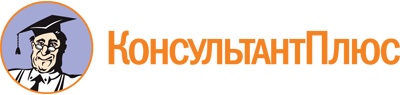 Постановление Правительства РФ от 27.11.2006 N 719
(ред. от 21.05.2020)
"Об утверждении Положения о воинском учете"Документ предоставлен КонсультантПлюс

www.consultant.ru

Дата сохранения: 22.06.2020
 Список изменяющих документов(в ред. Постановлений Правительства РФ от 16.04.2008 N 277,от 14.02.2009 N 128, от 06.10.2011 N 824, от 22.12.2011 N 1092,от 22.03.2012 N 228, от 15.10.2014 N 1054, от 21.04.2016 N 333,от 29.12.2016 N 1540, от 27.06.2017 N 754, от 01.08.2018 N 896,от 16.03.2019 N 274, от 09.10.2019 N 1302, от 06.02.2020 N 103,от 21.05.2020 N 723,с изм., внесенными решением Верховного Суда РФот 31.07.2013 N АКПИ13-558)Список изменяющих документов(в ред. Постановлений Правительства РФ от 16.04.2008 N 277,от 14.02.2009 N 128, от 06.10.2011 N 824, от 22.03.2012 N 228,от 15.10.2014 N 1054, от 21.04.2016 N 333, от 29.12.2016 N 1540,от 27.06.2017 N 754, от 01.08.2018 N 896, от 16.03.2019 N 274,от 09.10.2019 N 1302, от 06.02.2020 N 103, от 21.05.2020 N 723,с изм., внесенными решением Верховного Суда РФот 31.07.2013 N АКПИ13-558)КонсультантПлюс: примечание.Подпункт "г" пункта 50 признан недействующим решением Верховного Суда РФ от 31.07.2013 N АКПИ13-558 в части, устанавливающей обязанность граждан, подлежащих воинскому учету, сообщать в 2-недельный срок в военный комиссариат или иной орган, осуществляющий воинский учет, по месту жительства об изменении сведений о состоянии здоровья (получении инвалидности). Определением Верховного Суда РФ от 31.10.2013 N АПЛ13-450 указанное решение оставлено без изменения.Список изменяющих документов(в ред. Постановлений Правительства РФ от 15.10.2014 N 1054,от 21.04.2016 N 333, от 29.12.2016 N 1540)Список изменяющих документов(введено Постановлением Правительства РФ от 06.02.2020 N 103)Угловой штамп организации (образовательной организации)Военному комиссару (руководителю)Угловой штамп организации (образовательной организации)(наименованиеУгловой штамп организации (образовательной организации)военного комиссариата, органа местного самоуправления)военного комиссариата, органа местного самоуправления)военного комиссариата, органа местного самоуправления)Руководитель организации (образовательной организации)Руководитель организации (образовательной организации)Руководитель организации (образовательной организации)Руководитель организации (образовательной организации)Руководитель организации (образовательной организации)(должность)(подпись)(ф.и.о.)М.П. (при наличии)Ответственный за военно-учетную работуОтветственный за военно-учетную работуОтветственный за военно-учетную работуОтветственный за военно-учетную работуОтветственный за военно-учетную работу(должность)(подпись)(ф.и.о.)Список изменяющих документов(введено Постановлением Правительства РФ от 06.02.2020 N 103)Военному комиссару (руководителю) _____________(наименование___________________________военного комиссариата,___________________________органа местного самоуправления)""______________ 20__ г.__________________________(подпись)